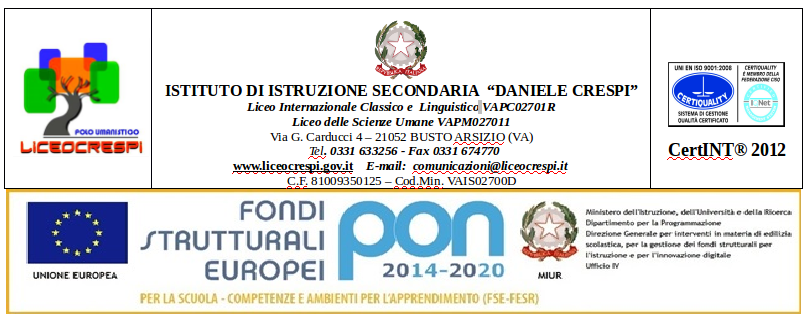 Classe 3EL                              prof.ssa  Valeria Mariani                        Anno Scolastico 2017/18                       Testo: L.Sasso “Nuova Matematica a colori” - Edizione Azzurra volume 3, PetriniPacchetto di lavoro estivoper il saldo del debito e il consolidamento di MATEMATICARivedere gli argomenti teorici sul testoper chi ha riportato la votazione 6: tutti gli esercizi7 o 8: metà degli esercizi per ogni argomento9 o 10: il 25% degli esercizi per ogni argomentoControllo del lavoro: prima ora di matematica a.s. 2018-19Lettura consigliata: TEFKROS MICHAILIDIS “Delitti pitagorici” Sonzogno EditoreIndicazioni per il recupero e per il consolidamento di  MATEMATICAPer ogni argomento:o        rivedere la teoria sul testoo        eseguire nell’ordine gli esercizi sotto elencati        Si raccomanda l’ordine nello svolgimento del lavoroIl lavoro estivo è finalizzato al ripasso e al consolidamento degli argomenti studiati nel corso dell’anno;  pertanto deve essere svolto con continuità e gradualità, evitando di concentrare tutto in pochissimo tempoConsegnare il lavoro sotto indicato, ordinato per argomento, nel giorno della prova scritta , in caso di debito, e nel giorno  stabilito dal DS per i casi di consolidamento.Per quanto riguarda il consolidamento, GLI STUDENTI STESSI DI PERSONA sono tenuti alla consegna e in tale momento sosterranno un BREVE COLLOQUIO con l’insegnante su quanto operato. -----------------------------------------------------------------------------------------------------------------------------------Unità 1 SCOMPOSIZIONE DI POLINOMIRipasso par. 1, 2 , 3, 4. Svolgere PROVA TU pag.11 e 15Esercizi da svolgere: pag. 30 dal n°260 al 275Unità 2FRAZIONI ALGEBRICHERipasso par. 1, 2, 3, 4Esercizi da svolgere: pag. 50 e seguenti n°10-12-15-23-26-67-78-79-80-81-82-162-163-164-169-171-172-178-179-214-218-220-231-238-240-258-264 Unità 3EQUAZIONI DI PRIMO GRADO FRAZIONARIERipasso par. 1, 3Esercizi da svolgere: pag. 80 e seguenti n°27-28-29-30-37-39-41-48-49-140-142-143-144-145-172-180Unità 4EQUAZIONI DI SECONDO GRADO E PARABOLARipasso par. 1, 2, 3, 5, 6, 8, 9 Esercizi da svolgere: pag. 129 e seguenti n°14-15-52-175-181-183-196-248-257-353-378-380-472--487-488-502; pag. 156 e seguenti n°527-528-533-539-560-562-567-576-583-589-705-706		Unità 5DISEQUAZIONI DI SECONDO GRADO E FRAZIONARIERipasso par. 1, 2 ( metodo grafico), 3, 4Esercizi da svolgere: pag. 190 e seguenti n°58-79-80-89-167-168-169-173-174-219; pag. 198 e seguenti n°236-239-257-258-263-279-281-316-329-332-340-386-395-397-509-516Unità 6SISTEMI DI SECONDO GRADORipasso par. 1, 4Esercizi da svolgere: pag. 225 e seguenti n°9-10-11-12-46-47-49-51-53-58-66-67-130-133; pag. 247 n°74Unità 8EQUAZIONI E DISEQUAZIONI DI GRADO SUPERIORE AL SECONDORipasso par.1, 2, 4 pag.296  e seguenti n°14-17-20-168-169-181-230-308-310-322Unità 9LA CIRCONFERENZA NEL PIANO CARTESIANORipasso par. 7Esercizi da svolgere: pag. 354 e seguenti n°106-110-114-122-133-138-142-145-160Prova tu pag.339Busto Arsizio, 5 giugno 2018      	L’insegnanteValeria Mariani_____________________